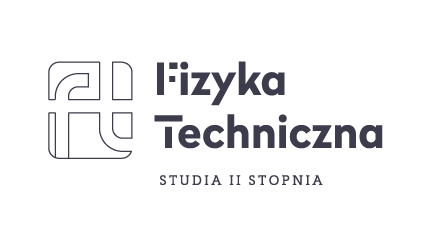 Zgłoszenie tematu pracy dyplomowej magisterskiej(semestr dyplomowy – letni 2021/2022)Podstawowe informacje na temat pracy dyplomowej magisterskiej Basic information about the Master’s diploma thesisPodstawowe informacje na temat pracy dyplomowej magisterskiej Basic information about the Master’s diploma thesisTytuł w jęz. polskim Title in PolishTytuł pracyTytuł w jęz. angielskim Title in EnglishThesis titlePromotor
Master’s thesis supervisorTytuł/stopień naukowy, imię i nazwisko pracownika PW ze stopniem naukowym co najmniej doktora Academic title/degree, name and surname of the WUT employee with at least a doctoral degreeAdres e-mail, nr telefonuE-mail address, phone numberDrugi promotor
Second supervisorTytuł naukowy, imię i nazwisko Academic degree, name and surnameAdres e-mail, nr telefonuE-mail address, phone numberUzasadnienie powołania drugiego promotoraJustification for the appointment of the second supervisorRola drugiego promotoraThe role of the second supervisorSpecjalnośćSpecialty	Data mining and interdisciplinary modeling	Medical physics	Nuclear physics and technology	Advanced materials physics	Applied opticsOpis pracy            Thesis description (in Polish; English version is acceptable only with the Dean's consent)Opis pracy            Thesis description (in Polish; English version is acceptable only with the Dean's consent)Opis pracyOpis pracyZakres zadań do wykonania przez dyplomantaThe scope of tasks to be performed by the graduate student (in Polish; English version is acceptable only with the Dean's consent)Zakres zadań do wykonania przez dyplomantaThe scope of tasks to be performed by the graduate student (in Polish; English version is acceptable only with the Dean's consent)BibliografiaBibliographyBibliografiaBibliographyCzy przewidywana jest publikacja związana z pracą dyplomową?Is there any publication related to the thesis planned?Czy temat jest zarezerwowany dla konkretnego studenta?Is the topic reserved for a specific student?Czy temat był zgłaszany w poprzednich naborach? Was the topic submitted in the previous calls?
Jeśli tak, proszę podać rok poprzedniego zgłoszenia. If so, please provide the year of the previous submission.ROK (year): 